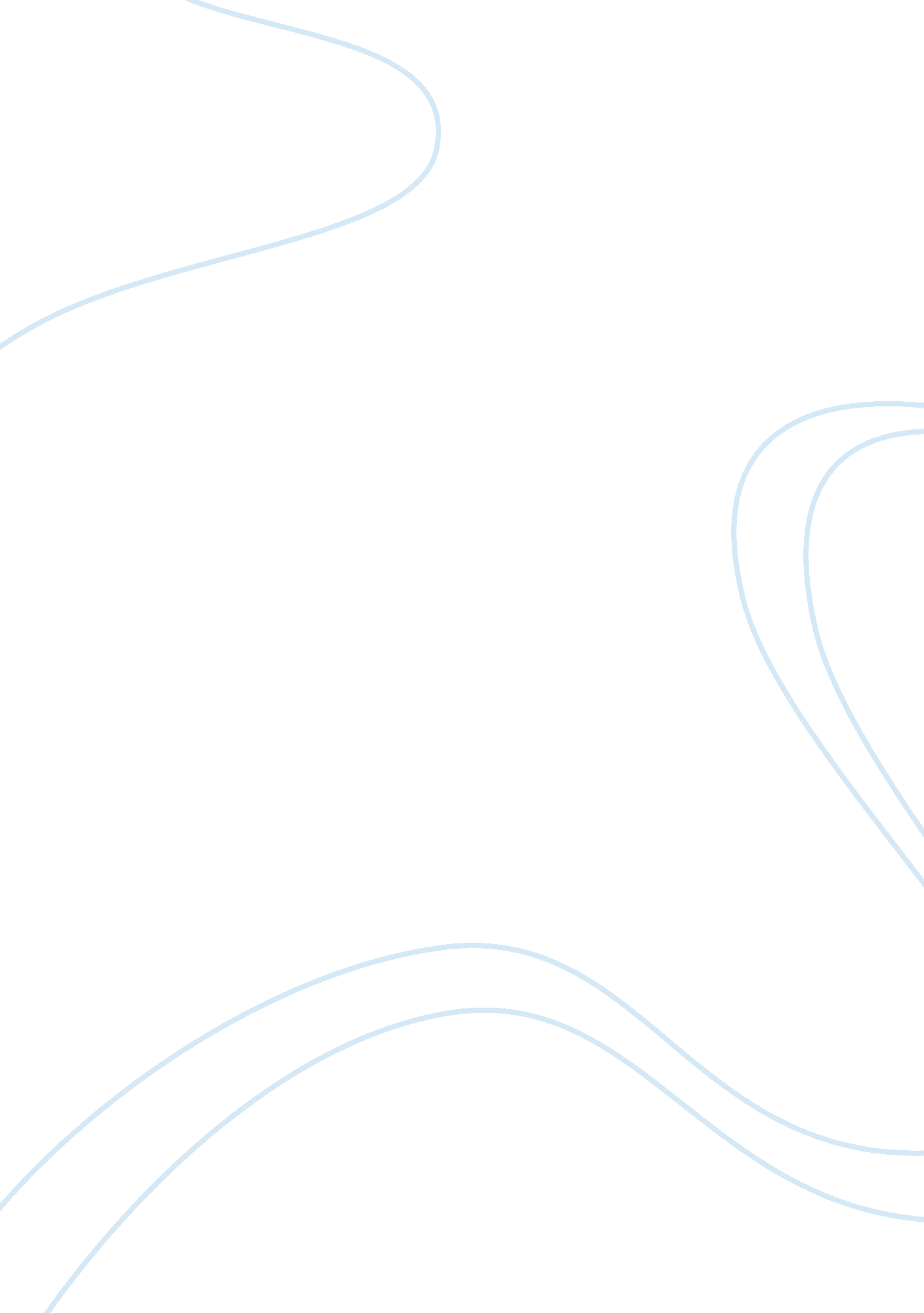 Reflection discussion assignment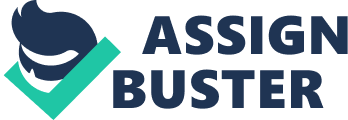 What do you wish you would have learned? The Africa Map project was an extremely enjoyable and educational experience. I learned a lot about my country relation to the U. S. , African countries, and other continents. It was also eye-opening and altered my once stereo-typical view of Africa. African countries have functional governments and economic systems similar to the United States. Of course some governments are more “ dictating” than others, but it is important to remember that Africa is not a completely disease filled, desert/jungle like land. I learned a lot about the central region of Africa and how African regions can generally be identified by the European powers that ran them during the time of colonialism. The amount of land that the Europeans ruled over is somewhat ridiculous, but I guess It all shapes Africa Into what It Is today. I also learned that colonial rule has had a big Influence on culture. National languages of the countries are many times that of the European power that once ruled It. For example In the central region, common languages are Spanish and French. Spain, France, and Portugal ruled many of the countries in this region. Current government and economic standings were fun to research. I feel more confident on my knowledge of Africa and feel that I can speak more politically correct about the continent. I do wish I could have learned more about the other regions of Africa. It understand we have to know some general things about all the countries by reading the interactive map, but f there were more assignments that blended region relations I’d be very interested. Important to remember that Africa is not a completely disease filled, desert/Jungle important to remember that Africa is not a completely disease filled, desert/]Engle ridiculous, but I guess it all shapes Africa into what it is today. I also learned that colonial rule has had a big influence on culture. National languages of the countries are many times that of the European power that once ruled it. For example in the 